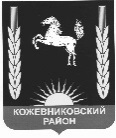 АДМИНИСТРАЦИЯ КОЖЕВНИКОВСКОГО РАЙОНАПОСТАНОВЛЕНИЕ05.06.2020                                                                                                                              № 327с. Кожевниково Кожевниковского района Томской областиОб утверждении Положения о порядке проведения проверки достоверности и полноты сведений о доходах, об имуществе и обязательствах имущественного характера, предоставляемых гражданами, претендующими на замещение должностей руководителей муниципальных учреждений, и лицами, замещающими эти должностиВ соответствии с Федеральным законом от 29 декабря 2012 года № 280-ФЗ «О внесении изменений в отдельные законодательные акты Российской Федерации в части создания прозрачного механизма оплаты труда руководителей государственных (муниципальных) учреждений и представления руководителями этих учреждений сведений о доходах, об имуществе и обязательствах имущественного характера», постановлением Правительства Российской Федерации от 13.03.2013 № 207 «Об утверждении Правил проверки достоверности и полноты сведений о доходах, об имуществе и обязательствах имущественного характера, представляемых гражданами, претендующими на замещение должностей руководителей федеральных государственных учреждений, и лицами, замещающими эти должности», ПОСТАНОВЛЯЮ:1. Утвердить Положение о порядке проведения проверки достоверности и полноты сведений о доходах, об имуществе и обязательствах имущественного характера, предоставляемых гражданами, претендующими на замещение должностей руководителей муниципальных учреждений, и лицами, замещающими эти должности, согласно приложению к настоящему постановлению.2. Опубликовать настоящее постановление в районной газете «Знамя труда» и разместить на официальном сайте органов местного самоуправления Кожевниковского района.3. Настоящее постановление вступает в силу со дня его официального опубликования.4. Контроль за исполнением настоящего постановления возложить на Управляющего делами Администрации Кожевниковского района Бирюкову И.А.Глава Кожевниковского района                                                                          А.А. МалолеткоЕ.А. Маслова22088Приложениек постановлениюАдминистрации Кожевниковского районаот 05.06.2020 № 327Положение о порядке проведения проверки достоверности и полноты сведений о доходах, об имуществе и обязательствах имущественного характера, предоставляемых гражданами, претендующими на замещение должностей руководителей муниципальных учреждений, и лицами, замещающими эти должности (далее - Положение)1. Настоящим Положением устанавливается порядок осуществления проверки достоверности и полноты предоставляемых гражданами, претендующими на замещение должностей руководителей муниципальных учреждений, и лицами, замещающими эти должности, сведений о своих доходах, об имуществе и обязательствах имущественного характера, а также о доходах, об имуществе и обязательствах имущественного характера своих супруга (супруги) и несовершеннолетних детей (далее - проверка).2. Для целей настоящего Положения используются следующие понятия:муниципальное учреждение - учреждение, созданное муниципальным образованием Кожевниковский район;учредитель - Администрация Кожевниковского района в лице структурных подразделений, обладающий статусом юридического лица, осуществляющих функции и полномочия учредителя муниципального учреждения от имени муниципального образования Кожевниковский район;кадровая служба - должностные лица структурных подразделений Администрации Кожевниковского района, обладающих статусом юридического лица, осуществляющие кадровую работу.уважительная причина - обстоятельства, препятствующие лицу, замещающему должность руководителя муниципального учреждения, получить информацию о сведениях, подлежащих проверке, в срок, указанный в подпункте "б" пункта 8 настоящего Положения (болезнь лица, замещающего должность руководителя муниципального учреждения, нахождение в командировке, необходимость осуществления ухода за тяжелобольными членами семьи).3. Основанием для проведения проверки является информация, предоставленная в письменном виде в установленном порядке:а) правоохранительными органами, иными государственными органами, органами местного самоуправления, муниципальными органами и их должностными лицами;б) постоянно действующими руководящими органами политических партий и зарегистрированных в соответствии с законодательством Российской Федерации иных общероссийских общественных объединений, не являющихся политическими партиями;в) Общественной палатой Российской Федерации, Общественной палатой Томской области;г) средствами массовой информации.4. Информация анонимного характера не может служить основанием для проверки.5. Проверка осуществляется по решению учредителя муниципального учреждения. Решение о проведении проверки принимается в течение трех дней со дня поступления к учредителю муниципального учреждения информации, указанной в пункте 3 настоящего Положения.Решение о проведении проверки принимается:- в Администрации Кожевниковского района: Главой Кожевниковского района;- в структурном подразделении Администрации Кожевниковского района, обладающим статусом юридического лица: руководителем структурного подразделения Администрации Кожевниковского района.Решение о проведении проверки оформляется письменным поручением указанных должностных лиц.Проект решения о проведении проверки готовится и вносится на рассмотрение указанным должностным лицам соответствующей кадровой службой.6. Проверку проводит кадровая служба.7. Проверка осуществляется в срок, не превышающий 60 дней со дня принятия решения о ее проведении. В случае необходимости проведения дополнительного анализа сведений, представленных лицом, в отношении которого проводится проверка, по решению учредителя муниципального учреждения срок проверки продлевается до 90 дней в порядке, установленном пунктом 5 настоящего Положения.8. Кадровая служба обеспечивает:а) уведомление в письменной форме лица, замещающего должность руководителя муниципального учреждения, о начале в отношении его проверки - в течение 2 рабочих дней со дня принятия решения о проведении проверки;б) информирование лица, замещающего должность руководителя муниципального учреждения, в случае его обращения о том, какие предоставляемые им сведения, указанные в пункте 1 настоящего Положения, подлежат проверке, - в течение 7 рабочих дней со дня обращения, а при наличии уважительной причины - в срок, согласованный с указанным лицом.9. При осуществлении проверки кадровая служба вправе:а) проводить беседу с лицом, в отношении которого проводится проверка;б) изучать предоставленные лицом, в отношении которого проводится проверка, сведения о доходах, об имуществе и обязательствах имущественного характера и дополнительные материалы;в) получать от лица, в отношении которого проводится проверка, пояснения по предоставленным им сведениям о доходах, об имуществе и обязательствах имущественного характера и материалам;г) осуществлять анализ сведений, предоставленных лицом, в отношении которого проводится проверка, в соответствии с законодательством Российской Федерации о противодействии коррупции.10. Лицо, замещающее должность руководителя муниципального учреждения, вправе:а) давать пояснения в письменной форме в ходе проверки, а также по результатам проверки;б) предоставлять дополнительные материалы и давать по ним пояснения в письменной форме.11. Документы, указанные в пункте 10 настоящего Положения, приобщаются к материалам проверки.12. Проверка заканчивается предоставлением кадровой службой письменного доклада о результатах проверки, а также материалов проверки должностному лицу, принявшему решение о ее проведении, в котором указываются:1) информация, послужившая основанием для проведения проверки;2) реквизиты решения о проведении проверки;3) действия, указанные в пункте 9 настоящего Положения, предпринятые при проведении проверки, и их результаты;4) общий вывод об обоснованности информации, послуживший основанием для проведения проверки.13. В течение трех дней после дня окончания проверки кадровая служба:1) с соблюдением законодательства Российской Федерации о государственной тайне знакомит с результатами проверки лицо, в отношении которого проводилась проверка;2) направляет сведения о результатах проверки ее инициатору, указанному в пункте 3 настоящего Положения, в порядке, установленном инструкцией по делопроизводству Администрации Кожевниковского района, с соблюдением законодательства Российской Федерации о персональных данных и государственной тайне.14. По результатам проверки учредитель муниципального учреждения принимает одно из следующих решений:а) назначить гражданина, претендующего на замещение должности руководителя муниципального учреждения, на должность руководителя муниципального учреждения;б) отказать гражданину, претендующему на замещение должности руководителя муниципального учреждения, в назначении на должность руководителя муниципального учреждения;в) применить к лицу, замещающему должность руководителя муниципального учреждения, мер дисциплинарной ответственности;г) отсутствие оснований для применения к лицу, замещающему должность руководителя муниципального учреждения, мер юридической ответственности.15. При установлении в ходе проверки обстоятельств, свидетельствующих о наличии признаков преступления или административного правонарушения, материалы об этом направляются в соответствующие государственные органы в трехдневный срок со дня окончания проверки.16. Подлинники справок о доходах, об имуществе и обязательствах имущественного характера, а также материалы проверки, поступившие к учредителю муниципального учреждения, хранятся им в соответствии с законодательством Российской Федерации об архивном деле.Управляющий деламиАдминистрации района___________И.А. Бирюкова__________________2020г.Начальник отдела правовой и кадровой работы___________________В.И. Савельева________________2020г.Заместитель Главы района по социальной политике - начальник отдела по культуре, спорту, молодежной политике и связям с общественностью______________ С.В. Юркин__________________2020г.